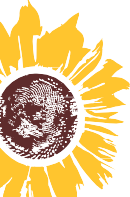 Thursday, November 2 – Saturday, November 4 At A GlanceThursday, November 2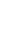 6:30 – 7:30 p.m. - Carmack Community RoomFrom Barrio Boy to World Champion with Joaquin ZihuatanejoFriday, November 39:30 – 10:30 a.m. - Carmack Community RoomDevelopmental Editing: What, Why, When with Dawn Downey and Jessica Conoley9:30 – 10:30 a.m. - Conference Room 20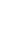 Train the Trainer: Poetry Classroom Takeovers9:30 – 10:30 a.m. - Logan Conference RoomWriting Your Award-winning Children’s Book with Ronda Miller9:30 – 11:30 a.m. (Drop in)Elevator Pitch Critiques with Gregg Winsor Artist Statement Critiques with Bryan VoellReading Your Work Aloud Critique with Lisa Allen10 a.m. – Noon - Conference Room 2 Writing Monsters with Laura Moore10:15 a.m. – 12:15 p.m. - Conference Room 4Memory Feast: A Food & Poetry Workshop with Traci Brimhall10:30 a.m. – 12:30 p.m. - Conference Room 1 Kansas Words with Dennis Etzel Jr.11 a.m. – Noon - Carmack Community Room Grand Openings with Mary-Lane Kamberg11 a.m. – Noon - Conference Room 20 When to Show vs. Tell with Amber Logan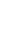 11 a.m. – Noon - Logan Conference Room Travel Writing with Ryan BernstenIn-person, YouTube LIVE and OnDemand(Friday continued)11 a.m. – 12:30 p.m. - Conference Room 13Generative Poetry Workshop: Stop Making Sense with Juaquin ZihuatanejoNoon – 2 p.m. (Drop in)Metaphor Dice with Anna MadrigalMagic Typewriter Surprise with Rye Boothe Self-Discovery Collage with Joseph Keehn Author Photos with Kelly Sime1 – 3 p.m. - Conference Room 2From Fanfiction to Fantastic Originals with Laura Moore1:15 – 3:15 p.m. - Conference Room 4Submitting Your Work for Publication with Ryan Bernsten1:30 – 2:30 p.m. - Carmack Community RoomWhy (and How) to Read Books on Craft with Dr. Amber A. Logan and Amy Leigh Harden1:30 – 2:30 p.m. - Conference Room 20 Romancing History with Elle Jackson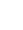 1:30 – 2:30 p.m. - Logan Conference Room From Page to Stage with Allison McIntosh1:30 – 3:30 p.m. - Conference Room 1Goals but Different: Building a Writing Practice with Self-compassion with Jerri Miller1:45 – 3:15 p.m. - Conference Room 13Poetry Revision: 23 < 23 with Joaquin Zihuatanejo2:15 – 4 p.m. (Drop in)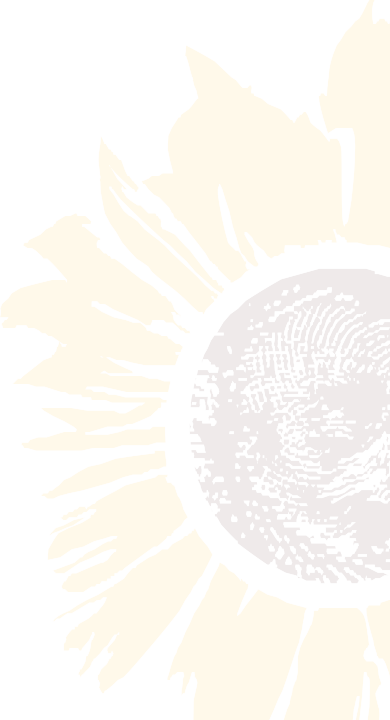 Open Critique with Matt Crist6 Word Stories, Action Frog, and Character Playlists with Cassidy Coles Gather at the Table with Phil Denver3 – 4 p.m. - Carmack Community RoomHow to Continue Writing: Developing Projects, Prompts, and Rituals in the Midst of Everyday Life with Dennis Etzel3 – 4 p.m. - Conference Room 20The Difference Between Rock and Bone: Poetry and Revision with Traci Brimhall3 – 4 p.m. - Logan Conference Room Talking to Crickets with Ronda MillerSaturday, November 49:30 – 10:30 a.m. - Carmack Community RoomCemeteries: They’re Not Just for Ghost Stories with Laura Moore9:30 – 10:30 a.m. - Logan Conference Room Playwriting with Ryan Bernsten9:30 – 10:30 a.m. - Conference Room 20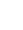 Creating Words with Music with Allison McIntosh9:30 – 11:30 a.m. (Drop in)6 Word Stories, Action Frog, and Character Playlists with Kate McNair Open Critique with Matt CristReading Your Work Aloud Critique with Lisa Allen10 – 11:30 a.m. - Conference Room 13Generative Poetry Workshop: Stop Making Sense with Joaquin Zihuatanejo10:15 a.m. – 12:15 p.m. - Conference Room 4 Where We Work with Dennis Etzel Jr.10:30 a.m. – 12:30 p.m. - Conference Room 1How to Rewrite Your Trauma Without Too Much Drama with Ronda Miller10:45 a.m. – 12:45 p.m. - Conference Room 2From History to Heartache: Crafting Historical Romance with Real Events with Elle Jackson11 a.m. – Noon - Carmack Community RoomNo One Can Whistle a Symphony: Author and Artist Collaborations with Traci Brimhall and Kelly Yarbrough, Moderated by TBD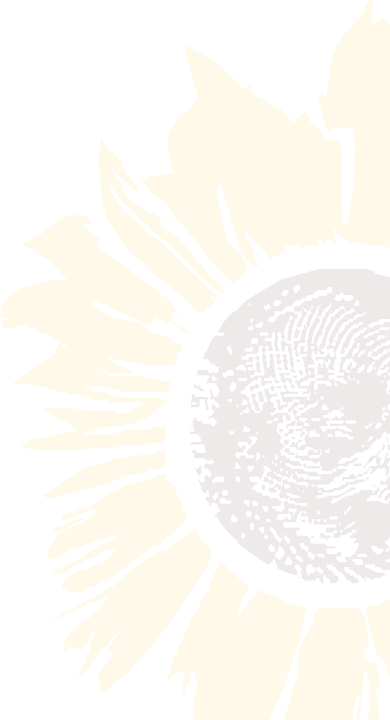 11 a.m. – Noon - Logan Conference Room What’s So Funny? with Mary-Lane Kamberg11 a.m. – Noon - Conference Room 20What Comes After the First Draft with Amber Logan and Amy Leigh HardenNoon – 12:45 p.m. - Strang ParkGuided Poetry Walk with Traci Brimhall and Kelly YarbroughNoon – 2 p.m. (Drop in)Metaphor Dice with Anna MadrigalMagic Typewriter Surprise with Rye Boothe Gather at the Table with Phil Denver Author Photos with Kelly Sime1 – 2:30 p.m. - Conference Room 13Poetry Revision: 23 < 23 with Joaquin Zihuatanejo1:15 – 3:15 p.m. - Conference Room 4The Magic of Journaling for Writers with Jerri Miller1:30 - 2:30 p.m. - Carmack Community RoomHave the Last Word: Write Your Own Obituary with Darlene Jerome1:30 – 2:30 p.m. - Logan Conference RoomA Ten-Minute Outline with Amy Leigh Harden1:30 – 2:30 p.m. - Conference Room 20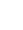 Writing Atmospheric Stories with Elle Jackson1:30 – 3:30 p.m. - Conference Room 1Memory Feast: A Food & Poetry Workshop with Traci Brimhall1:45 p.m. – 3:15 p.m. - Conference Room 2 The Fine Art of Critique with Laura Moore2:15 – 4 p.m. (Drop in)Self-Discovery Collage with Angel Tucker Artist Statement Critiques with Bryan Voell Elevator Pitch Critiques with Eden Pierce3 – 4 p.m. - Carmack Community Room Poetry Slam with Joaquin Zihuatanejo3 – 4 p.m. - Conference Room 20Persuasion Through Narrative Essay with Ryan Bernsten3 – 4 p.m. - Logan Conference RoomPlotting Stories in Verse with Claudia Recinos(Saturday continued)